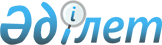 "Қазақстан Республикасындағы көлік туралы" және "Сауда мақсатында теңізде жүзу туралы" Қазақстан Республикасының заңдарына өзгерістер мен толықтырулар енгізу туралы" Қазақстан Республикасының 2012 жылғы 10 шілдедегі Заңын іске асыру жөніндегі шаралар туралыҚазақстан Республикасы Премьер-Министрiнiң 2012 жылғы 23 тамыздағы № 155-ө Өкiмi

      1. Қоса беріліп отырған «Қазақстан Республикасындағы көлік туралы» және «Сауда мақсатында теңізде жүзу туралы» Қазақстан Республикасының заңдарына өзгерістер мен толықтырулар енгізу туралы» Қазақстан Республикасының 2012 жылғы 10 шілдедегі Заңын іске асыру мақсатында қабылдануы қажет нормативтік құқықтық актілердің тізбесі (бұдан әрі – тізбе) бекітілсін.



      2. Мемлекеттік органдар тізбеге сәйкес нормативтік құқықтық актілердің жобаларын әзірлесін және белгіленген тәртіппен Қазақстан Республикасының Үкіметіне бекітуге енгізсін.      Премьер-Министр                              К. Мәсімов

Қазақстан Республикасы

Премьер-Министрінің

2012 жылғы 23 тамыздағы

№ 155-ө өкімімен  

бекітілген      

«Қазақстан Республикасындағы көлік туралы» және «Сауда

мақсатында теңізде жүзу туралы» Қазақстан Республикасының

заңдарына өзгерістер мен толықтырулар енгізу туралы»

Қазақстан Республикасының 2012 жылғы 10 шілдедегі Заңын

іске асыру мақсатында қабылдануы қажет нормативтік

құқықтық актілердің тізбесі
					© 2012. Қазақстан Республикасы Әділет министрлігінің «Қазақстан Республикасының Заңнама және құқықтық ақпарат институты» ШЖҚ РМК
				Р/с

№Нормативтік құқықтық актінің атауыАктінің нысаныОрындауға жауапты мемлекеттік органдарОрындау мерзімі1.Халықаралық маңыздағы мәртебесі бар теңіз порттарын ұлттық басқарушы холдингтің, ұлттық холдингтің, ұлттық компанияның акцияларын төлеуге беру қағидаларын бекіту туралыҚазақстан Республикасы Үкіметінің қаулысыККМ, ЭДСМ2012 жылғы тамыз2.«Порт құрылыстары мен теңіз порты акваториясын техникалық пайдалану қағидасын бекіту туралы» Қазақстан Республикасы Үкіметінің 2011 жылғы 3 шілдедегі № 775 қаулысына өзгерістер енгізу туралыҚазақстан Республикасы Үкіметінің қаулысыККМ2012 жылғы тамыз